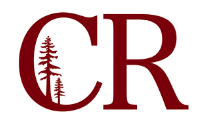 Technology Planning CommitteeNovember 17, 2022
9:00am – 10:00amhttps://redwoods-edu.zoom.us/j/87227886532?pwd=KzZaRVF3TDBDbCtYcmhrd0QzYlQwUT09Agenda Items: Future Agenda Items?Teleworking AP/BPItemFacilitatorTimeSSO DiscussionCanvas O365 integrationAnnouncements in CanvasAdjourn